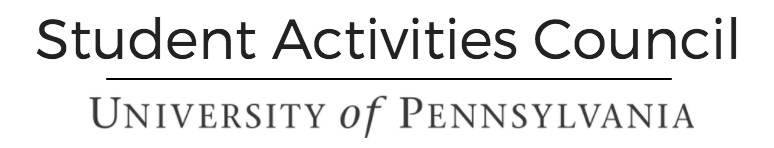 General Body MeetingApril 19, 2018 at 6pmCollege Hall Room 200Call to OrderSAC AnnouncementsBoard Turnover RemindersUpdates to GuidelinesFall Activities FairAppealsProcedureExecutive ReportEmergency ContingencyContingency, Reallocation, and Re-recognitionAnnual BudgetsRoll Call ApprovalExecutive ReportEmergency Contingency Requests:Contingency, Re-Recognition, and Reallocation Requests:AppealsGroupRequestRecommendationFashion Collective$100 in E/S for props for the show$70 in F/S additional costs for venue$1,046 in Production for lightsFund at $100 in E/SFund at $0 in F/S (already funded at 80%)Fund at $1,046 in ProductionPenn Band$134 in T/C for Ivy Band ConferenceFund at $110 in T/C (55% of travel, 100% of registration)TEDxPenn$5,000 in F/S for Annenberg$9,000 in Production $1,700 in T/CFund at $0 in F/S because on-campus conferenceFund at $0 in Production because on-campus conferenceFund at $1,700 in T/C for travel and lodging for speakersPenn Lions$1,471 in T/C for competitionFund at $809 in T/C (55% of travel)Students for Justice in Palestine$2,250 in H/S for two speakersFund at $800 in H/S ($400 cap each for 2 speakers)Outdoors Club$300 in T/C for travel to Media, PAFund at $165 in T/C (55% of request)Engineers without Borders$266 in E/S for server for use on tripsFund at $266 in E/S (capital equipment)Academic Demolition Team$5,863.20 in T/C for travel to national competitionFund at $3777 in T/C (55% of travel/lodging, 100% of registration)Wharton Alliance$499 in H/S for speaker honorariumFund at $350 in H/S per guidelines for speaker honorariumSangam$450 in H/S for speaker honorariumFund at $325 in H/S per guidelines for speaker honorariumGroupRequestRecommendationFashion Collective$142 in E/S for sewing machineFund at $142 in E/SKorean Students AssociationRe-recognitionRe-recognize with a 10% budget cutPhilomathean SocietyRe-recognitionRe-recognize with a 10% budget cutAcademic Demolition TeamRe-recognitionRe-recognize with a 10% budget cutAerial Robotics$962 in T/C for travel to comp. in MD$1206 in T/C for travel to competitionFund at $962 (55% of total needs)Fund at $1206 (55% of total needs)Environmental Group$275 in F/S for PQ tables and speakersFund at $275 (not a revenue-generating event)Outdoors Club$220 in T/C for travel to NJFund at $121 (55% of request)Access EngineeringReallocate $148 from T/C to E/SReallocate $148 from T/C to E/SCity Step$100 in PPP for a banner$450 in PPP for show programsFund at $100 for a bannerAPPEAL: Fund at $450 in PPPUndergraduate Statistics SocietyRe-recognitionRe-recognize with a 10% budget cutJudo Club$366 in F/S for Pottruck Gym reservationAPPEAL: Fund at $366Speech and DebateRe-recognitionRe-recognize with a 10% budget cutAIChE$1500 in T/C for travel to Delaware Water GapFund at $825 (55% of total travel costs)OrganizationBudget AppealGranted by SAC ExecAppeal BalanceArt Club5230; APPEAL: +5230Art House Dance5005000Camp Kesem34075265CASA1425751350Chess Club5000; APPEAL: +200300Chinese Students Assn550360190City Step609006090Debate Society12782100; APPEAL: +67445938French Society5300530GlobeMed@Penn328212722010iCARE22525200Jazz Ensemble1501500Lebanese Club380023601440MEChA1007525Mex@Penn10000; APPEAL: +96436Onda Latina1300800500Penn Democrats25250Penn for Youth Debate82002008000Penn Review2360; APPEAL: +236236Penn Singers525022503000Penn Speaks for Autism9529520Pennaatak22251575650Petey Greene1004555Philadelphia Alliance for Labor Support204020400Queer & Asian32320Russian Club2600260Taiwanese Society415024001750Transfer Student Organization35035Vietnamese Students Assn900150750We Can Swim!1331330West Philly Swingers70700Women's Biomedical Society6926920Total583971635642041